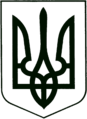 УКРАЇНА
МОГИЛІВ-ПОДІЛЬСЬКА МІСЬКА РАДА
ВІННИЦЬКОЇ ОБЛАСТІВИКОНАВЧИЙ КОМІТЕТ                                                           РІШЕННЯ №55Від 23.02.2023р.                                              м. Могилів-ПодільськийПро надання суду висновку щодо визначення місця проживання малолітньої дитини         Керуючись ст. 34 Закону України «Про місцеве самоврядування в Україні», відповідно до ст.ст. 19, 160, 161, 171 Сімейного кодексу України, п. 72 «Порядку провадження органами опіки та піклування діяльності, пов’язаної із захистом прав дитини» затвердженого постановою Кабінету Міністрів України від 24.09.2008 року №866, розглянувши ухвалу Могилів-Подільського міськрайонного суду від 26.01.2023 року, справа №___________, враховуючи рішення комісії з питань захисту прав дитини від 10.02.2023 року №5 та матеріали, що надійшли до служби у справах дітей міської ради, -виконком міської ради ВИРІШИВ:1. Надати суду висновок про визначення місця проживання малолітньої дитини згідно з додатком, що додається.2. Визначити місце проживання малолітньої дитини, ______________________, _______________ року народження, разом з матір’ю, ________________________, _______________ року народження.3. _______________ забезпечити безперешкодне спілкування малолітнього, __________________, з батьком – ______________________. 4. Контроль за виконанням даного рішення покласти на заступника     міського голови з питань діяльності виконавчих органів Слободянюка М.В..             Міський голова                                                               Геннадій ГЛУХМАНЮК Додаток                                                                                           до рішення виконавчого                                                                                            комітету міської ради                                                                                                                                               від 23.02.2023 року №55      ВИСНОВОКпро визначення місця проживання малолітньої дитиниОрганом опіки і піклування розглянуто ухвалу Могилів-Подільського міськрайонного суду від 26.01.2023 року, справа №______________, щодо  визначення місця проживання малолітньої дитини та вивчивши матеріали, що надійшли до комісії з питань захисту прав дитини, стало відомо наступне:          - гр. _________________, __________________ року народження, зареєстрована за адресою: Вінницька область, м. Могилів-Подільський, вул. _________________, будинок _____;- гр. ______________, __________ року народження, зареєстрований та проживає за адресою: Вінницька область, Могилів-Подільський район, с. ___________, вул. __________, буд. ___;- гр. _________________ перебувала у шлюбі з батьком дитини з _____________ року, але так як подружні відносини не склалися - шлюб було розірвано рішенням Могилів-Подільського міськрайонного суду Вінницької області від 17.11.2021 року, справа №_________. Малолітня дитина, ______________________, ____________ року народження, постійно проживає з матір’ю та знаходиться на її утриманні.           На засіданні комісії з питань захисту прав дитини 10.02.2023 року   розглядалось дане питання, _________________________ повідомила, що після розірвання шлюбу з гр. ____________________, син постійно проживав з нею, але останнім часом колишній чоловік почав забирати хлопчика на тривалий час без її відома та згоди, після чого дитина перебуває в емоційно нестабільному стані, погано спить, що негативно впливає на його виховання та розвиток, тому, просить визначити місце проживання малолітнього, _________________, з нею, так як вона має можливість забезпечити йому належні умови проживання, повною мірою займатися вихованням дитини, так як на даний час не працює. Також повідомила, що не чинитиме жодних перешкод для спілкування батька з сином.           Батько дитини, __________________, на засідання комісії не з’явився, під час телефонної розмови з працівником служби у справах дітей міської ради повідомив, що не заперечує щодо проживання дитини з матір’ю.    Працівниками служби у справах дітей міської ради 09.02.2023 року обстежено житлово – побутові умови за адресою проживання матері дитини, з метою з’ясування відомостей та умов проживання та встановлено наступне, що ________________ проживає у будинку, який складається з __ кімнат, коридору, кухні та ванної кімнати. В будинку чисто, зроблено ремонт, всі кімнати облаштовані меблями та побутовою технікою, для дитини є окреме ліжко, робочий стіл, місце для відпочинку. _______________________ на даний час не працює, доглядає за дитиною до 3-х років.            Відповідно до Сімейного кодексу України, а саме статті 141, та статті 11 Закону України «Про охорону дитинства» – мати та батько мають рівні права та обов’язки щодо дитини, незалежно від того, чи перебували вони у шлюбі між собою.          Статтею 12 Закону України «Про охорону дитинства» передбачено, що на кожного з батьків покладається однакова відповідальність за виховання, навчання і розвиток дитини. Батьки, або особи, які їх замінюють, мають право і зобов’язані виховувати дитину, піклуватися про її здоров’я, фізичний, духовний і моральний розвиток, навчання, створювати належні умови для розвитку її природних здібностей, поважати гідність дитини, готувати її до самостійного життя та праці.     Місце проживання дитини, яка не досягла 10 років, визначається за згодою батьків відповідно ст. 160 Сімейного кодексу України.     Якщо мати та батько, які проживають окремо, не дійшли згоди щодо того, з ким із них буде проживати малолітня дитина, спір між ними може вирішуватися органом опіки та піклування або ж судом.    Враховуючи вищевикладене, обстеживши матеріально-побутові умови проживання дитини, ставлення батьків до виконання своїх обов’язків, особисту прихильність дитини до кожного з батьків, стан здоров’я дитини та інші обставини, що мають істотне значення, виконавчий комітет Могилів – Подільської міської ради вважає доцільним визначення місця проживання малолітнього, _______________, _____________ року народження, разом з матір’ю, _________________, _____________ року народження.            Перший заступник міського голови                                Петро БЕЗМЕЩУК         